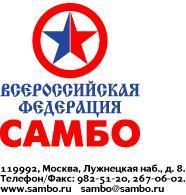 ИНН 7704045748Пост-релизС 10 по 12 ноября в Ереване, Армения прошёл главный мировой старт для всех самбистов – Чемпионат Мира. В год юбилея вида спота самбо сборная России не подвела. Из 21 комплекта медалей россияне увозят на родину 18: 13 золотых, 2 серебряные и 3 бронзовые медали. Пьедестал общекомандного зачёта выглядит следующим образом:1 место ФИАС-1 (13 золотых, 2 серебряные и 3 бронзовых)2 место Узбекистан (2 золотые, 1 серебряная и 3 бронзовых)3 место Казахстан (1 золотая 2 серебряные и 5 бронзовых)В 2023 году виду спорта «самбо» исполняется 85 лет. 16 ноября 1938 года Всесоюзный комитет по физической культуре и спорту издал Приказ № 633 «О развитии борьбы вольного стиля (самбо)». Именно это является официальной точкой отсчёта. В Ереване прошёл 48й Чемпионат Мира, на который приехали самбисты 72 стран. 10 го ноября прошла грандиозная церемония открытия соревнований, а 12 во время церемонии закрытия был передан флаг ФИАС Казахстану. Именно в Астане в 2024 году состоится 49й Чемпионат.Юбилей в этом году отмечает не только самбо, но и золотая карьера Артёма Осипенко. Бессменный капитан сборной России по самбо стал в 10 раз Чемпионом Мира. Артём и до этого был самым титулованным действующим самбистом, но до рекорда Мурата Хасанова ему необходим еще один Чемпионат Мира. Настоящая легенда Мурат Русланович входил на золотой пьедестал 11 раз в своей карьере.«Хочется выразить слова благодарности личным тренерам и тренерам сборной команды. Они проделали огромную работу, которая привела нашу команду к такому результату. Отрадно, что в год юбилея мы вновь доказываем свое мастерство.» - прокомментировал президент Всероссийской федерации самбо Сергей Елисеев.Не всем спортсменам этот Чемпионат Мира дался. В трёх весовых категориях мы остались без медалей. Юлия Молчанова в 50 кг, Милена Хилова в 65 кг и Аслан Курбанов в 88 кг. Девушки не смогли справился с эмоциональным давлением, впервые в жизни ступив на ковёр мирового уровня. Аслан Курбанов, к сожалению, был госпитализирован во время своей первой схватки с грузином. Из-за неожиданного движения у нашего атлета сломана челюсть и сотрясение мозга. Аслана прооперировали в Ереване и провели все обследования, сейчас его жизни ничего не угрожает, и он начинает восстанавливаться.В рамках Чемпионата состоялис конгресс Международной федерации самбо и Исполком Европейской федерации самбо. На которых было принято, что следующий Чемпионат Мира пройдёт в Казахстане, а Чемпионат Европы в Сербии.Результаты Чемпионата Мира по самбо 2023 в индивидуальном зачёте:Женщины50 кг1 место Уракова Гульсевар (Узбекистан)2 место Бажаева Маргарита (Казахстан)3 место Капаева Анфиса (ФИАС-2)3 место Бланру Кристина (Румыния)54 кг1 место Кахраманова Эльмира (ФИАС-1) 2 место Бондарь Кристина (Румыния)3 место Алмуханбетова Гулдана (Казахстан)3 место Григорян Варсик (Армения)59 кг1 место Агоджонова Ибодатхон (Узбекистан) 2 место Енхбаатар Номинтуйя (Монголия)3 место Мацко Татьяна (ФИАС-2)3 место Уварова Светлана (ФИАС-1)65 кг1 место Ждан Даниэла (ФИАС-2)2 место Тсог-Очир Сунджидмаа (Монголия)3 место Ван Дун Сем (Недерланды)3 место Манушева Анна-Мария (Болгария)72 кг1 место Задворнова Ксения (ФИАС-1)2 место Жилинская Анжела (ФИАС-2)3 место Абатова Шунар (Казахстан)3 место Малейка Волха (Румыния)80 кг1 место Москалова Катерина (Румыния) 2 место Гобек Леа Катаринна (Хорватия)3 место Ковалска Галина (Украина)3 место Речкалова Дарья (ФИАС-1)+80 кг1 место Абенова Аларым (Казахстан)2 место Кусанова Жанара (ФИАС-1) 3 место Лейдж Лаюруне (ФИАС-3)3 место Су Судней (Филиппины)Мужчины58 кг1 место Хертек Саян (ФИАС-1)2 место Чидрашвили Вахтанги (Грузия)3 место Бурдь Владислав (ФИАС-1)3 место Каримов Ахмалддин (Таджикистан)64 кг1 место Леонтьев Владимир (ФИАС-1)2 место Бараканов Белек (Кыргызстан)3 место Лкхагвасурен Симийя (Монголия)3 место Каракизидис Саввас (Греция)71 кг1 место Гукев Рамед (ФИАС-1)2 место Агаджанян Арам (Армения)3 место Ерназаров Сарбон (Узбекистан)3 место Куатау Арнур (Казахстан)79 кг1 место Харков Иван (Болгария)2 место Шатверян Борис (Армения) 3 место Сухопаров Егор (ФИАС-1)3 место Балтаев Бегенч (Туркменистан)88 кг 1 место Асульбек Жавальбек (Кыргызстан)2 место Коишубаев Еламан (Казахстан)3 место Чалян Вагран (Армения)3 место Страза Тин (Хорватия)+98 кг1 место Осипенко Артём (ФИАС-1)2 место Натеа Илие (Румыния) 3 место Токтогонов Бекболт (Кыргызстан)3 место Реско Викторс (Латвия)Боевое самбо58 кг1 место Гамзаев Мухтар (ФИАС-1)2 место Нуамкхуу Тогтокхбаяр (Монголия)3 место Мирзозода Бобохон (Таджикистан)3 место Саядаматов Лутфилла (Узбекистан)64 кг1 место Хабибулаев Шейх-Мансур (ФИАС-1)2 место Григорян Ваграм (Армения)3 место Бараканов Саиак (Кыргызстан)3 место Садуллаев Мухаммедали (Узбекистан)71 кг1 место Талдиев Рустам (ФИАС-1)2 место Зупарик Стефан (Сербия) 3 место Варданян Вачик (Армения)3 место Раджабзода Худойор (Таджикистан)79 кг1 место Гайдаров Загид (ФИАС-1)2 место Рузиев Фуркат (Узбекситан)3 место Перкович Лука (Словения)3 место Варданян Саргис (Армения)88 кг1 место Саидов Саид (ФИАС-1) 2 место Погосян Аветик (Армения)3 место Моукнадж Мустафа (Марокко)3 место Еркебай Уулу Бектен (Кыргызстан)98 кг1 место Нжомулу Сеиду (Камерун)2 место Джаватханов Абдулхалим (ФИАС-1)3 место Волошинов Анатолий (Украина)3 место Аванемян Арман (Армения)+98 кг1 место Кашурников Михаил (ФИАС-1) 2 место Джантоу Максвелл (Камерун)3 место Жиентаев Талгат (Казахстан)3 место Алишахи Делиан (Болгария)С уважением,Пресс-атташеВсероссийской Федерации Самбо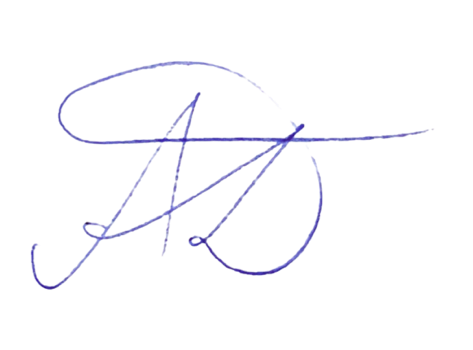 А.Д.Грифина